          26 ноября уч-ся 4 класса ( постоянные посетители клуба народных праздников и традиций «Горенка» под  руководством Кравцовой Т.В.) были приглашены на   мероприятие  «Валенки, валенки  красивы  да  ладненьки».  2 команды «Катанки» и «Чесанки» соревновались в ловкости , быстроте, смекалке, участвуя в конкурсах: «Обуй валенки», «Руковаленкоход», «Кто дальше кинет валенок» и т. д.  В перерывах между конкурсами  ведущая   рассказывала о  том, что такое валенки,  как их делают,   какие бывают валенки, поведала о поверьях и обычаях, связанных с этой обувью.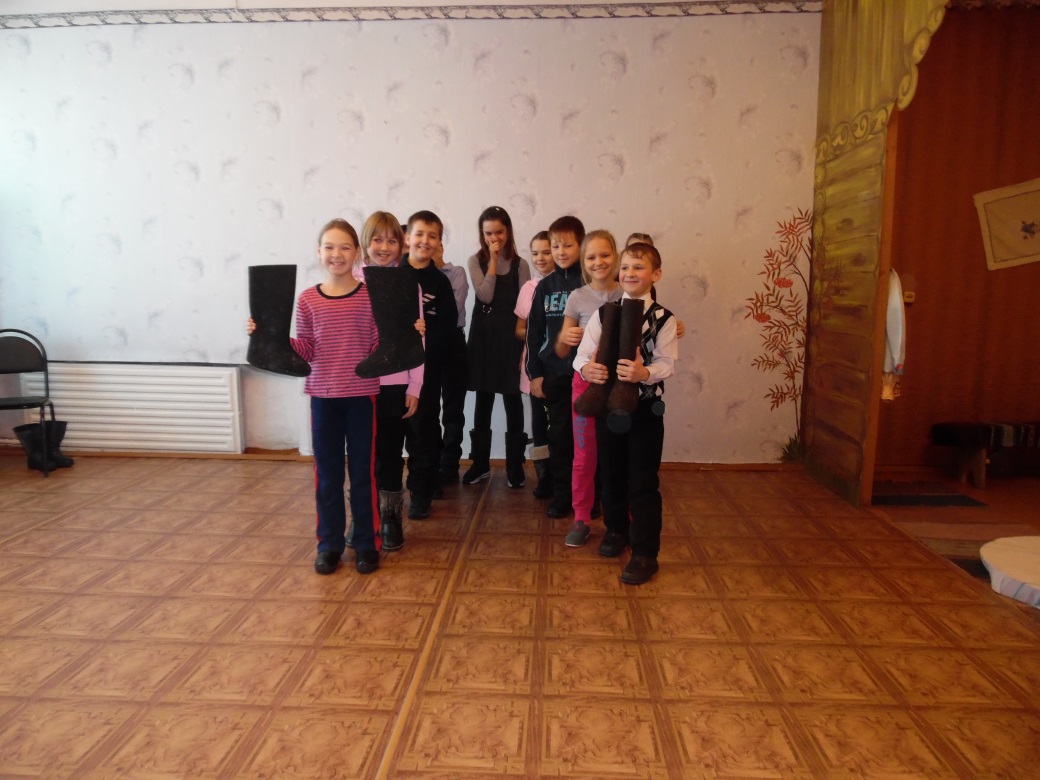 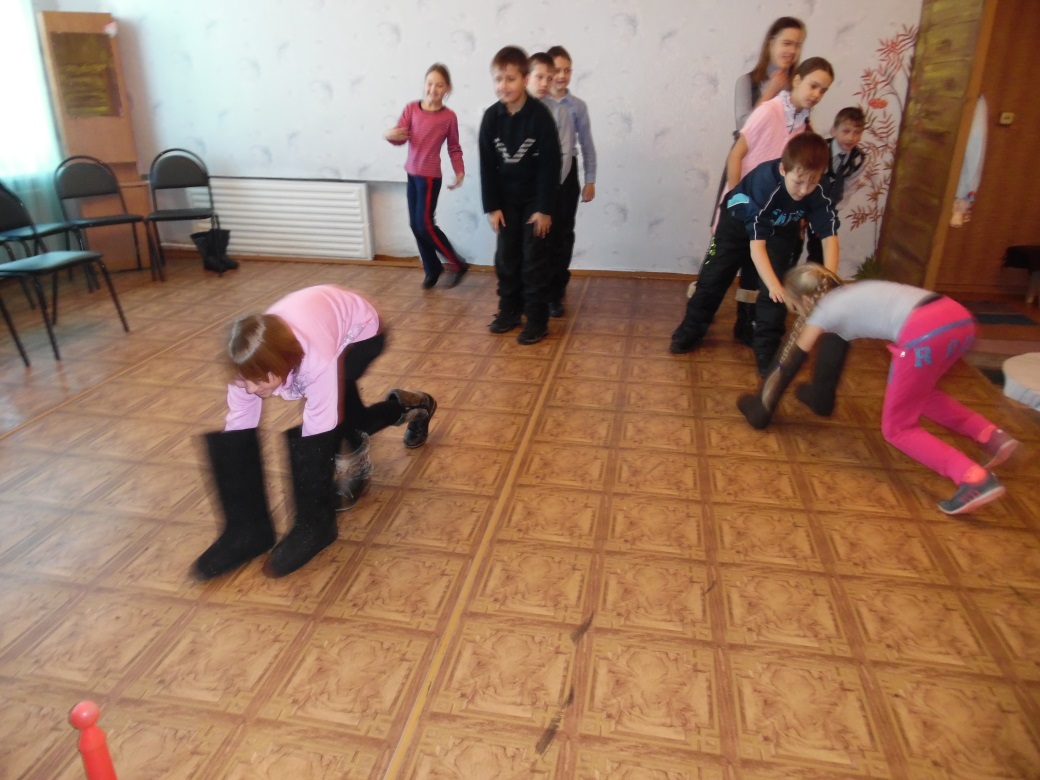 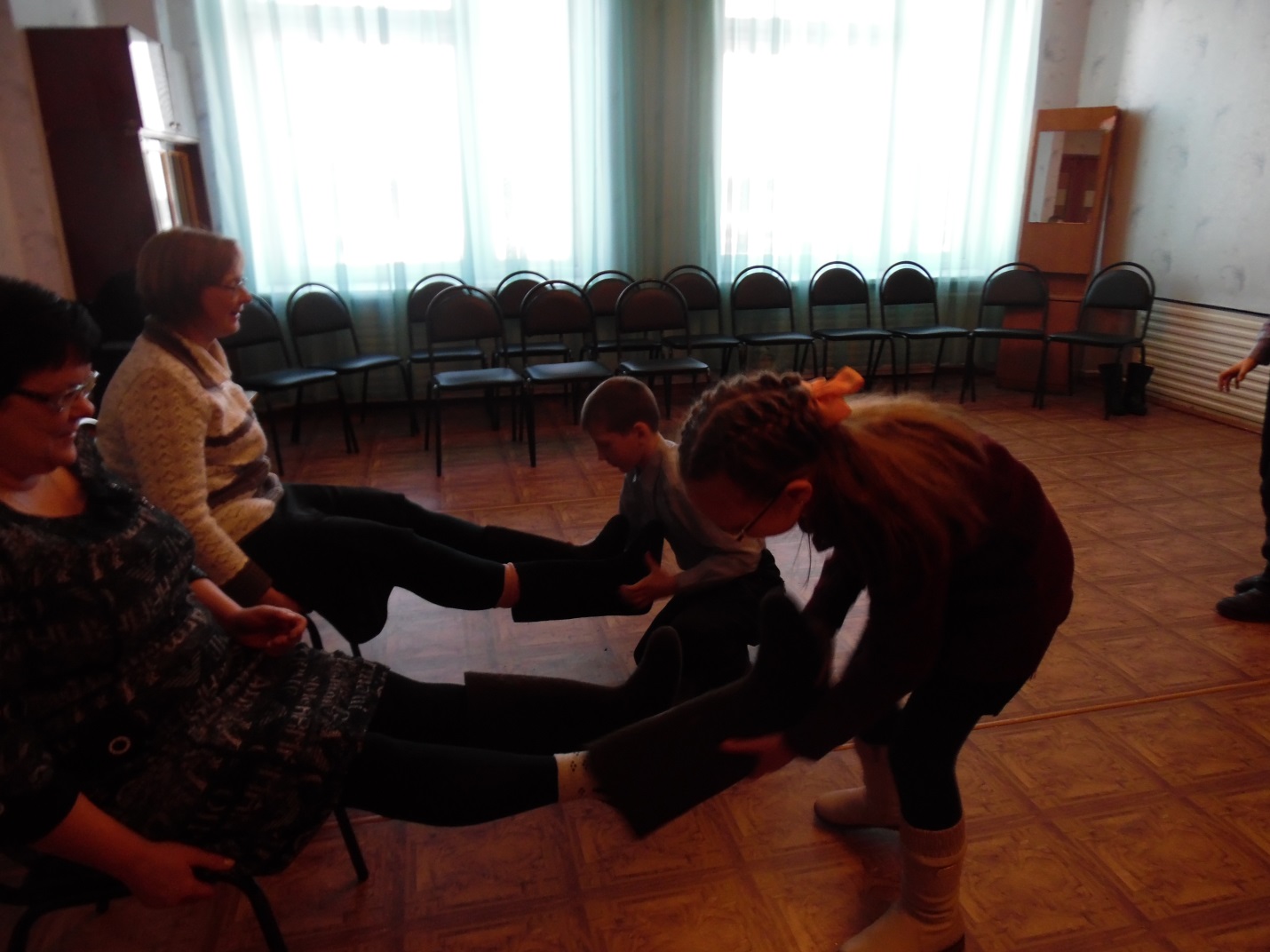 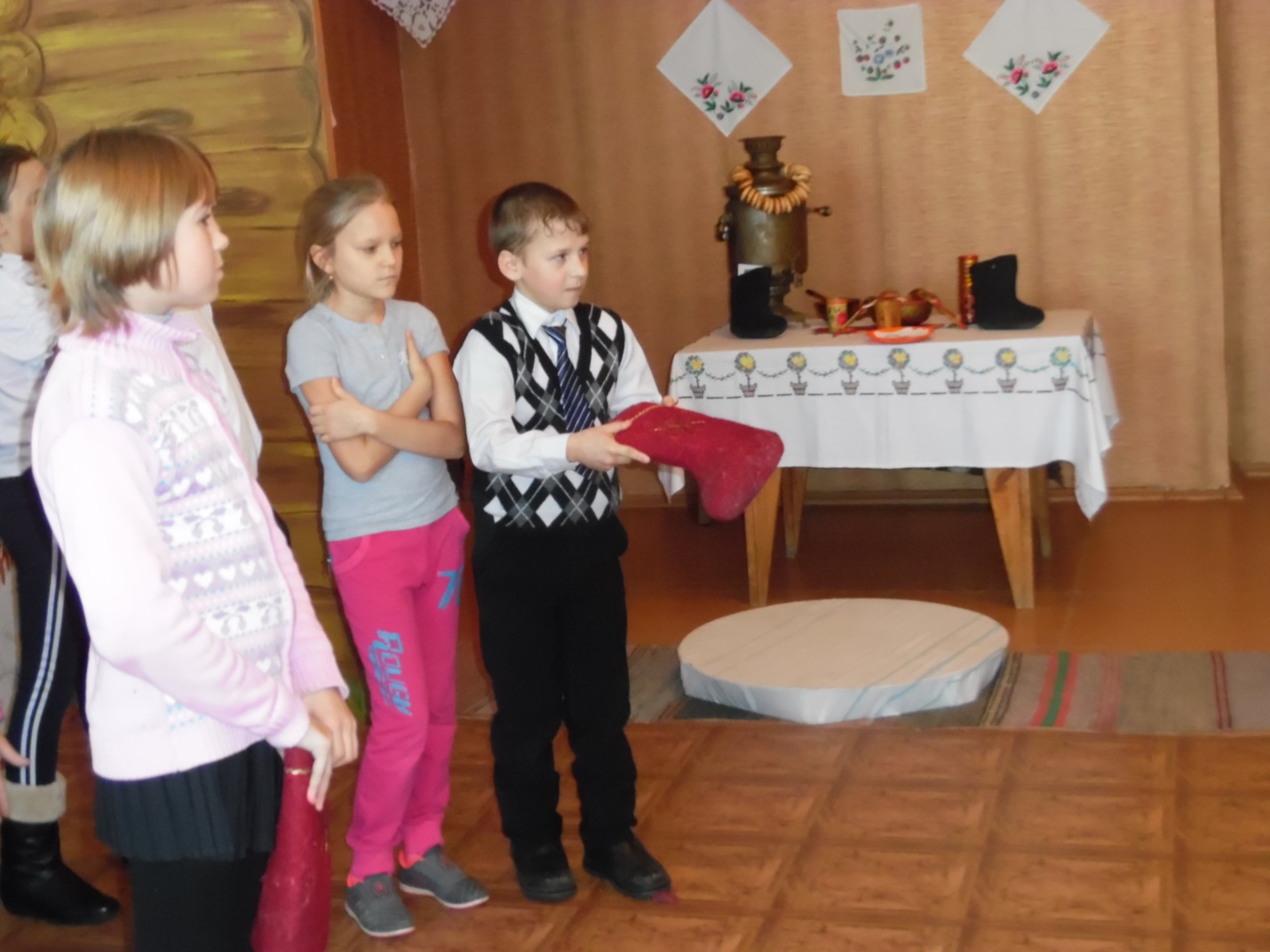 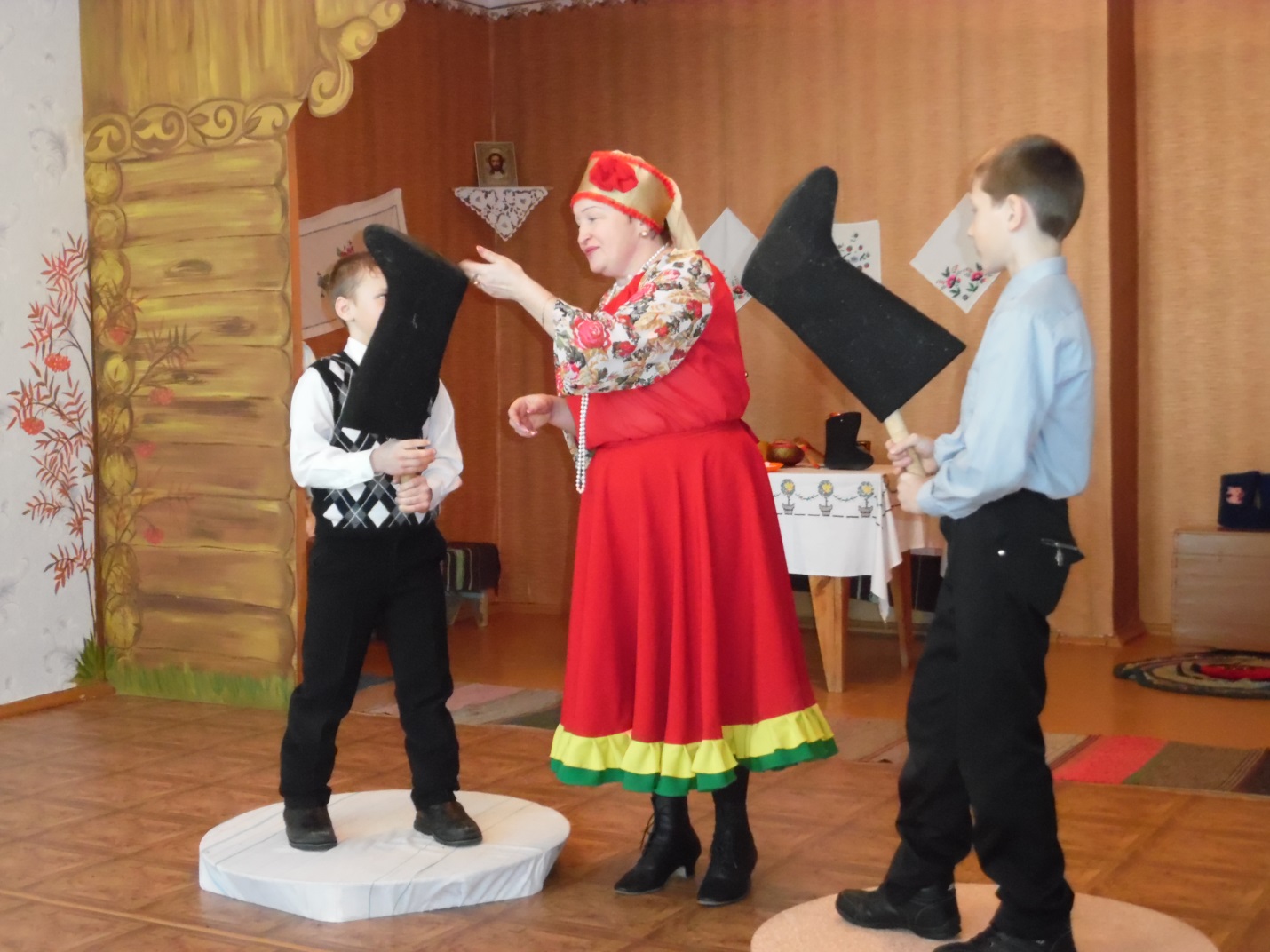 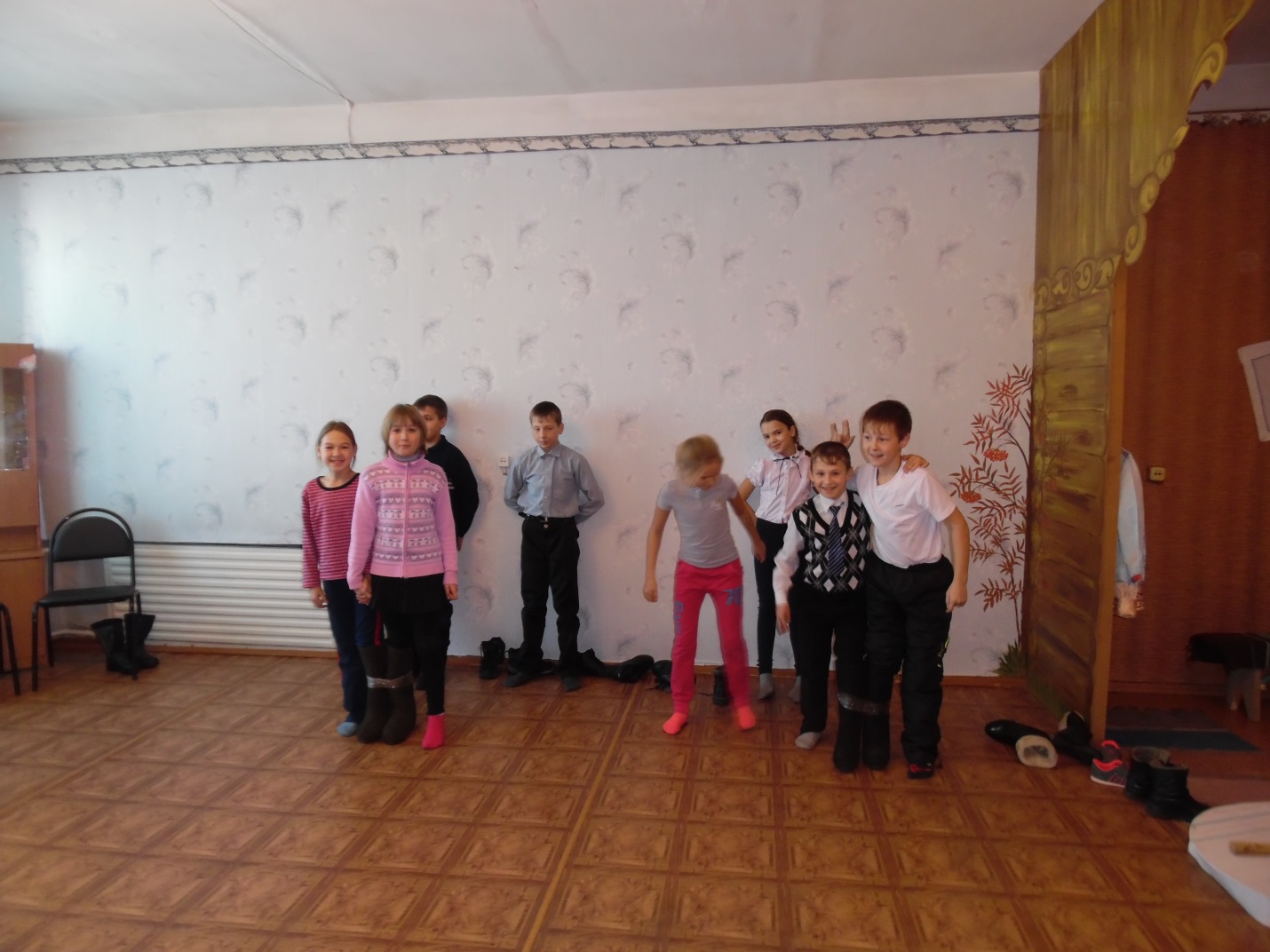 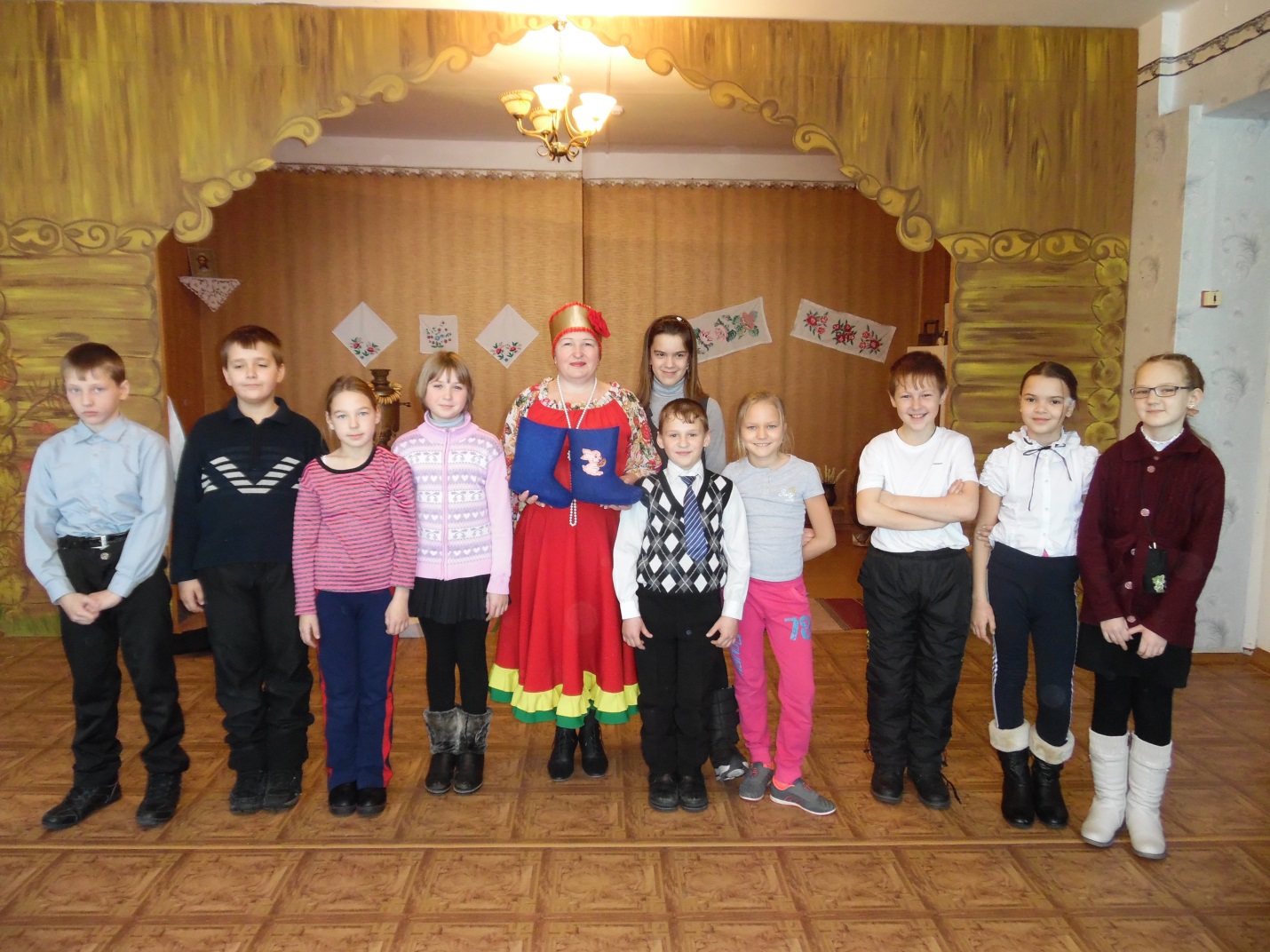 